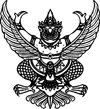 เอกสารประกวดราคาจ้างด้วยวิธีประกวดราคาอิเล็กทรอนิกส์ (e-bidding)เลขที่ ........................ประกวดราคาจ้างก่อสร้างอาคารเรียนแบบ ๓๑๘ ล /๕๕-ข ( เขตแผ่นดินไหว ) โดยวิธีประกวดราคาอิเล็กทรอนิกส์ (e-bidding)ตามประกาศ โรงเรียนบ้านกล้อทอลงวันที่         มกราคม ๒๕๕๙
                  โรงเรียนบ้านกล้อทอ ซึ่งต่อไปนี้เรียกว่า "โรงเรียน" มีความประสงค์จะ ประกวดราคาจ้างก่อสร้างอาคารเรียนแบบ ๓๑๘ ล /๕๕-ข ( เขตแผ่นดินไหว ) โดยวิธีประกวดราคาอิเล็กทรอนิกส์ (e-bidding) ณ โรงเรียนบ้านกล้อทอ อำเภออุ้มผาง จังหวัดตาก โดยมีข้อแนะนำและข้อกำหนดดังต่อไปนี้                 ๑.     เอกสารแนบท้ายเอกสารประกวดราคา                 ๑.     เอกสารแนบท้ายเอกสารประกวดราคา                 ๑.     เอกสารแนบท้ายเอกสารประกวดราคา                          ๑.๑     แบบรูปรายการละเอียด                          ๑.๑     แบบรูปรายการละเอียด                          ๑.๑     แบบรูปรายการละเอียด                          ๑.๒     แบบใบเสนอราคา                          ๑.๒     แบบใบเสนอราคา                          ๑.๒     แบบใบเสนอราคา                          ๑.๓     แบบสัญญาจ้าง                          ๑.๓     แบบสัญญาจ้าง                          ๑.๓     แบบสัญญาจ้าง                          ๑.๔     แบบหนังสือค้ำประกัน                          ๑.๔     แบบหนังสือค้ำประกัน                          ๑.๔     แบบหนังสือค้ำประกัน                                    (๑)   หลักประกันการเสนอราคา                                    (๑)   หลักประกันการเสนอราคา                                    (๑)   หลักประกันการเสนอราคา                                    (๒)   หลักประกันสัญญา                                    (๒)   หลักประกันสัญญา                                    (๒)   หลักประกันสัญญา                          ๑.๕     สูตรการปรับราคา                          ๑.๕     สูตรการปรับราคา                          ๑.๕     สูตรการปรับราคา                          ๑.๖     บทนิยาม                          ๑.๖     บทนิยาม                          ๑.๖     บทนิยาม                                    (๑)   ผู้เสนอราคาที่มีผลประโยชน์ร่วมกัน                                    (๑)   ผู้เสนอราคาที่มีผลประโยชน์ร่วมกัน                                    (๑)   ผู้เสนอราคาที่มีผลประโยชน์ร่วมกัน                                    (๒)   การขัดขวางการแข่งขันราคาอย่างเป็นธรรม                                    (๒)   การขัดขวางการแข่งขันราคาอย่างเป็นธรรม                                    (๒)   การขัดขวางการแข่งขันราคาอย่างเป็นธรรม                          ๑.๗     แบบบัญชีเอกสาร                          ๑.๗     แบบบัญชีเอกสาร                          ๑.๗     แบบบัญชีเอกสาร                                    (๑)   บัญชีเอกสารส่วนที่ ๑                                    (๑)   บัญชีเอกสารส่วนที่ ๑                                    (๑)   บัญชีเอกสารส่วนที่ ๑                                    (๒)   บัญชีเอกสารส่วนที่ ๒                                    (๒)   บัญชีเอกสารส่วนที่ ๒                                    (๒)   บัญชีเอกสารส่วนที่ ๒                          ๑.๘     รายละเอียดการคำนวณราคากลางงานก่อสร้างตาม BOQ (Bill of Quantities) (รายละเอียดการคำนวณราคากลางงานก่อสร้างเป็นการเปิดเผยเพื่อให้ผู้ประสงค์จะยื่นข้อเสนอได้รู้ข้อมูลได้เท่าเทียมกัน และเพื่อให้ประชาชนตรวจดูได้)                          ๑.๘     รายละเอียดการคำนวณราคากลางงานก่อสร้างตาม BOQ (Bill of Quantities) (รายละเอียดการคำนวณราคากลางงานก่อสร้างเป็นการเปิดเผยเพื่อให้ผู้ประสงค์จะยื่นข้อเสนอได้รู้ข้อมูลได้เท่าเทียมกัน และเพื่อให้ประชาชนตรวจดูได้)                          ๑.๘     รายละเอียดการคำนวณราคากลางงานก่อสร้างตาม BOQ (Bill of Quantities) (รายละเอียดการคำนวณราคากลางงานก่อสร้างเป็นการเปิดเผยเพื่อให้ผู้ประสงค์จะยื่นข้อเสนอได้รู้ข้อมูลได้เท่าเทียมกัน และเพื่อให้ประชาชนตรวจดูได้)                 ๒.    คุณสมบัติของผู้เสนอราคา                 ๒.    คุณสมบัติของผู้เสนอราคา                 ๒.    คุณสมบัติของผู้เสนอราคา                          ๒.๑     ผู้เสนอราคาต้องเป็นผู้มีอาชีพรับจ้างงานที่ประกวดราคาจ้าง                          ๒.๑     ผู้เสนอราคาต้องเป็นผู้มีอาชีพรับจ้างงานที่ประกวดราคาจ้าง                          ๒.๑     ผู้เสนอราคาต้องเป็นผู้มีอาชีพรับจ้างงานที่ประกวดราคาจ้าง                          ๒.๒     ผู้เสนอราคาต้องไม่เป็นผู้ที่ถูกระบุชื่อไว้ในบัญชีรายชื่อผู้ทิ้งงานของทางราชการและได้แจ้งเวียนชื่อแล้ว หรือไม่เป็นผู้ที่ได้รับผลของการสั่งให้นิติบุคคลหรือบุคคลอื่นเป็นผู้ทิ้งงานตามระเบียบของทางราชการ                          ๒.๒     ผู้เสนอราคาต้องไม่เป็นผู้ที่ถูกระบุชื่อไว้ในบัญชีรายชื่อผู้ทิ้งงานของทางราชการและได้แจ้งเวียนชื่อแล้ว หรือไม่เป็นผู้ที่ได้รับผลของการสั่งให้นิติบุคคลหรือบุคคลอื่นเป็นผู้ทิ้งงานตามระเบียบของทางราชการ                          ๒.๒     ผู้เสนอราคาต้องไม่เป็นผู้ที่ถูกระบุชื่อไว้ในบัญชีรายชื่อผู้ทิ้งงานของทางราชการและได้แจ้งเวียนชื่อแล้ว หรือไม่เป็นผู้ที่ได้รับผลของการสั่งให้นิติบุคคลหรือบุคคลอื่นเป็นผู้ทิ้งงานตามระเบียบของทางราชการ                          ๒.๓     ผู้เสนอราคาต้องไม่เป็นผู้มีผลประโยชน์ร่วมกันกับผู้เสนอราคารายอื่น ณ วันประกาศประกวดราคาอิเล็กทรอนิกส์ หรือไม่เป็นผู้กระทำการอันเป็นการขัดขวางการแข่งขันราคาอย่างเป็นธรรมตามข้อ ๑.๖                          ๒.๓     ผู้เสนอราคาต้องไม่เป็นผู้มีผลประโยชน์ร่วมกันกับผู้เสนอราคารายอื่น ณ วันประกาศประกวดราคาอิเล็กทรอนิกส์ หรือไม่เป็นผู้กระทำการอันเป็นการขัดขวางการแข่งขันราคาอย่างเป็นธรรมตามข้อ ๑.๖                          ๒.๓     ผู้เสนอราคาต้องไม่เป็นผู้มีผลประโยชน์ร่วมกันกับผู้เสนอราคารายอื่น ณ วันประกาศประกวดราคาอิเล็กทรอนิกส์ หรือไม่เป็นผู้กระทำการอันเป็นการขัดขวางการแข่งขันราคาอย่างเป็นธรรมตามข้อ ๑.๖                          ๒.๔     ผู้เสนอราคาต้องไม่เป็นผู้ได้รับเอกสิทธิ์หรือความคุ้มกัน ซึ่งอาจปฏิเสธไม่ยอมขึ้นศาลไทย เว้นแต่รัฐบาลของผู้เสนอราคาได้มีคำสั่งให้สละสิทธิ์และความคุ้มกันเช่นว่านั้น                          ๒.๔     ผู้เสนอราคาต้องไม่เป็นผู้ได้รับเอกสิทธิ์หรือความคุ้มกัน ซึ่งอาจปฏิเสธไม่ยอมขึ้นศาลไทย เว้นแต่รัฐบาลของผู้เสนอราคาได้มีคำสั่งให้สละสิทธิ์และความคุ้มกันเช่นว่านั้น                          ๒.๔     ผู้เสนอราคาต้องไม่เป็นผู้ได้รับเอกสิทธิ์หรือความคุ้มกัน ซึ่งอาจปฏิเสธไม่ยอมขึ้นศาลไทย เว้นแต่รัฐบาลของผู้เสนอราคาได้มีคำสั่งให้สละสิทธิ์และความคุ้มกันเช่นว่านั้น                          ๒.๕     ผู้เสนอราคาต้องไม่เป็นผู้ที่ถูกประเมินสิทธิผู้เสนอราคาในสถานะที่ห้ามเข้าเสนอราคาและห้ามทำสัญญาตามที่ กวพ. กำหนด                          ๒.๕     ผู้เสนอราคาต้องไม่เป็นผู้ที่ถูกประเมินสิทธิผู้เสนอราคาในสถานะที่ห้ามเข้าเสนอราคาและห้ามทำสัญญาตามที่ กวพ. กำหนด                          ๒.๕     ผู้เสนอราคาต้องไม่เป็นผู้ที่ถูกประเมินสิทธิผู้เสนอราคาในสถานะที่ห้ามเข้าเสนอราคาและห้ามทำสัญญาตามที่ กวพ. กำหนด                          ๒.๖     ผู้เสนอราคาต้องเป็นนิติบุคคลและมีผลงานก่อสร้างประเภทเดียวกันกับงานที่ประกวดราคาจ้างในวงเงินไม่น้อยกว่า ๕,๗๐๙,๗๗๕.๐๐ บาท และเป็นผลงานที่เป็นคู่สัญญาโดยตรงกับส่วนราชการ หน่วยงาน ตามกฎหมายว่าด้วยระเบียบบริหารราชการส่วนท้องถิ่น หน่วยงานอื่นซึ่งมีกฎหมายบัญญัติให้มีฐานะเป็นราชการบริหารส่วนท้องถิ่น รัฐวิสาหกิจ หรือหน่วยงานเอกชนที่โรงเรียนเชื่อถือ                          ๒.๖     ผู้เสนอราคาต้องเป็นนิติบุคคลและมีผลงานก่อสร้างประเภทเดียวกันกับงานที่ประกวดราคาจ้างในวงเงินไม่น้อยกว่า ๕,๗๐๙,๗๗๕.๐๐ บาท และเป็นผลงานที่เป็นคู่สัญญาโดยตรงกับส่วนราชการ หน่วยงาน ตามกฎหมายว่าด้วยระเบียบบริหารราชการส่วนท้องถิ่น หน่วยงานอื่นซึ่งมีกฎหมายบัญญัติให้มีฐานะเป็นราชการบริหารส่วนท้องถิ่น รัฐวิสาหกิจ หรือหน่วยงานเอกชนที่โรงเรียนเชื่อถือ                          ๒.๖     ผู้เสนอราคาต้องเป็นนิติบุคคลและมีผลงานก่อสร้างประเภทเดียวกันกับงานที่ประกวดราคาจ้างในวงเงินไม่น้อยกว่า ๕,๗๐๙,๗๗๕.๐๐ บาท และเป็นผลงานที่เป็นคู่สัญญาโดยตรงกับส่วนราชการ หน่วยงาน ตามกฎหมายว่าด้วยระเบียบบริหารราชการส่วนท้องถิ่น หน่วยงานอื่นซึ่งมีกฎหมายบัญญัติให้มีฐานะเป็นราชการบริหารส่วนท้องถิ่น รัฐวิสาหกิจ หรือหน่วยงานเอกชนที่โรงเรียนเชื่อถือ                          ๒.๗     บุคคลหรือนิติบุคคลที่จะเข้าเป็นคู่สัญญาต้องไม่อยู่ในฐานะเป็นผู้ไม่แสดงบัญชีรายรับรายจ่าย หรือแสดงบัญชีรายรับรายจ่ายไม่ถูกต้องครบถ้วนในสาระสำคัญ                          ๒.๗     บุคคลหรือนิติบุคคลที่จะเข้าเป็นคู่สัญญาต้องไม่อยู่ในฐานะเป็นผู้ไม่แสดงบัญชีรายรับรายจ่าย หรือแสดงบัญชีรายรับรายจ่ายไม่ถูกต้องครบถ้วนในสาระสำคัญ                          ๒.๗     บุคคลหรือนิติบุคคลที่จะเข้าเป็นคู่สัญญาต้องไม่อยู่ในฐานะเป็นผู้ไม่แสดงบัญชีรายรับรายจ่าย หรือแสดงบัญชีรายรับรายจ่ายไม่ถูกต้องครบถ้วนในสาระสำคัญ                          ๒.๘     บุคคลหรือนิติบุคคลที่จะเข้าเป็นคู่สัญญากับหน่วยงานภาครัฐซึ่งได้ดำเนินการจัดซื้อจัดจ้าง ด้วยระบบอิเล็กทรอนิกส์ (e-Government Procurement : e-GP) ต้องลงทะเบียนในระบบอิเล็กทรอนิกส์ ของกรมบัญชีกลาง ที่เว็บไซต์ศูนย์ข้อมูลจัดซื้อจัดจ้างภาครัฐ                          ๒.๘     บุคคลหรือนิติบุคคลที่จะเข้าเป็นคู่สัญญากับหน่วยงานภาครัฐซึ่งได้ดำเนินการจัดซื้อจัดจ้าง ด้วยระบบอิเล็กทรอนิกส์ (e-Government Procurement : e-GP) ต้องลงทะเบียนในระบบอิเล็กทรอนิกส์ ของกรมบัญชีกลาง ที่เว็บไซต์ศูนย์ข้อมูลจัดซื้อจัดจ้างภาครัฐ                          ๒.๘     บุคคลหรือนิติบุคคลที่จะเข้าเป็นคู่สัญญากับหน่วยงานภาครัฐซึ่งได้ดำเนินการจัดซื้อจัดจ้าง ด้วยระบบอิเล็กทรอนิกส์ (e-Government Procurement : e-GP) ต้องลงทะเบียนในระบบอิเล็กทรอนิกส์ ของกรมบัญชีกลาง ที่เว็บไซต์ศูนย์ข้อมูลจัดซื้อจัดจ้างภาครัฐ                          ๒.๙     คู่สัญญาต้องรับและจ่ายเงินผ่านบัญชีธนาคาร เว้นแต่การจ่ายเงินแต่ละครั้งซึ่งมีมูลค่า ไม่เกินสามหมื่นบาทคู่สัญญาอาจจ่ายเป็นเงินสดก็ได้                          ๒.๙     คู่สัญญาต้องรับและจ่ายเงินผ่านบัญชีธนาคาร เว้นแต่การจ่ายเงินแต่ละครั้งซึ่งมีมูลค่า ไม่เกินสามหมื่นบาทคู่สัญญาอาจจ่ายเป็นเงินสดก็ได้                          ๒.๙     คู่สัญญาต้องรับและจ่ายเงินผ่านบัญชีธนาคาร เว้นแต่การจ่ายเงินแต่ละครั้งซึ่งมีมูลค่า ไม่เกินสามหมื่นบาทคู่สัญญาอาจจ่ายเป็นเงินสดก็ได้                 ๓.    หลักฐานการยื่นข้อเสนอ                 ๓.    หลักฐานการยื่นข้อเสนอ                 ๓.    หลักฐานการยื่นข้อเสนอ                         ผู้เสนอราคาจะต้องเสนอเอกสารหลักฐานยื่นมาพร้อมกับการเสนอราคาทางระบบจัดซื้อจัดจ้างภาครัฐด้วยอิเล็กทรอนิกส์ โดยแยกเป็น ๒ ส่วน คือ                         ผู้เสนอราคาจะต้องเสนอเอกสารหลักฐานยื่นมาพร้อมกับการเสนอราคาทางระบบจัดซื้อจัดจ้างภาครัฐด้วยอิเล็กทรอนิกส์ โดยแยกเป็น ๒ ส่วน คือ                         ผู้เสนอราคาจะต้องเสนอเอกสารหลักฐานยื่นมาพร้อมกับการเสนอราคาทางระบบจัดซื้อจัดจ้างภาครัฐด้วยอิเล็กทรอนิกส์ โดยแยกเป็น ๒ ส่วน คือ                          ๓.๑    ส่วนที่ ๑ อย่างน้อยต้องมีเอกสารดังต่อไปนี้                          ๓.๑    ส่วนที่ ๑ อย่างน้อยต้องมีเอกสารดังต่อไปนี้                          ๓.๑    ส่วนที่ ๑ อย่างน้อยต้องมีเอกสารดังต่อไปนี้                                   (๑)    ในกรณีผู้เสนอราคาเป็นนิติบุคคล                                   (๑)    ในกรณีผู้เสนอราคาเป็นนิติบุคคล                                   (๑)    ในกรณีผู้เสนอราคาเป็นนิติบุคคล                                           (ก)   ห้างหุ้นส่วนสามัญหรือห้างหุ้นส่วนจำกัด ให้ยื่นสำเนาหนังสือรับรองการจดทะเบียนนิติบุคคล บัญชีรายชื่อหุ้นส่วนผู้จัดการ ผู้มีอำนาจควบคุม (ถ้ามี) พร้อมรับรองสำเนาถูกต้อง                                           (ก)   ห้างหุ้นส่วนสามัญหรือห้างหุ้นส่วนจำกัด ให้ยื่นสำเนาหนังสือรับรองการจดทะเบียนนิติบุคคล บัญชีรายชื่อหุ้นส่วนผู้จัดการ ผู้มีอำนาจควบคุม (ถ้ามี) พร้อมรับรองสำเนาถูกต้อง                                           (ก)   ห้างหุ้นส่วนสามัญหรือห้างหุ้นส่วนจำกัด ให้ยื่นสำเนาหนังสือรับรองการจดทะเบียนนิติบุคคล บัญชีรายชื่อหุ้นส่วนผู้จัดการ ผู้มีอำนาจควบคุม (ถ้ามี) พร้อมรับรองสำเนาถูกต้อง                                           (ข)   บริษัทจำกัดหรือบริษัทมหาชนจำกัด ให้ยื่นสำเนาหนังสือรับรองการจดทะเบียนนิติบุคคล หนังสือบริคณห์สนธิ บัญชีรายชื่อกรรมการผู้จัดการ ผู้มีอำนาจควบคุม (ถ้ามี) และบัญชีผู้ถือหุ้น รายใหญ่พร้อมรับรองสำเนาถูกต้อง                                           (ข)   บริษัทจำกัดหรือบริษัทมหาชนจำกัด ให้ยื่นสำเนาหนังสือรับรองการจดทะเบียนนิติบุคคล หนังสือบริคณห์สนธิ บัญชีรายชื่อกรรมการผู้จัดการ ผู้มีอำนาจควบคุม (ถ้ามี) และบัญชีผู้ถือหุ้น รายใหญ่พร้อมรับรองสำเนาถูกต้อง                                           (ข)   บริษัทจำกัดหรือบริษัทมหาชนจำกัด ให้ยื่นสำเนาหนังสือรับรองการจดทะเบียนนิติบุคคล หนังสือบริคณห์สนธิ บัญชีรายชื่อกรรมการผู้จัดการ ผู้มีอำนาจควบคุม (ถ้ามี) และบัญชีผู้ถือหุ้น รายใหญ่พร้อมรับรองสำเนาถูกต้อง                                   (๒)    ในกรณีผู้เสนอราคาเป็นบุคคลธรรมดาหรือคณะบุคคลที่มิใช่นิติบุคคลให้ยื่น สำเนาบัตรประจำตัวประชาชนของผู้นั้น สำเนาข้อตกลงที่แสดงถึงการเข้าเป็นหุ้นส่วน (ถ้ามี) สำเนาบัตรประจำตัวประชาชนของผู้เป็นหุ้นส่วน พร้อมทั้งรับรองสำเนาถูกต้อง                                   (๒)    ในกรณีผู้เสนอราคาเป็นบุคคลธรรมดาหรือคณะบุคคลที่มิใช่นิติบุคคลให้ยื่น สำเนาบัตรประจำตัวประชาชนของผู้นั้น สำเนาข้อตกลงที่แสดงถึงการเข้าเป็นหุ้นส่วน (ถ้ามี) สำเนาบัตรประจำตัวประชาชนของผู้เป็นหุ้นส่วน พร้อมทั้งรับรองสำเนาถูกต้อง                                   (๒)    ในกรณีผู้เสนอราคาเป็นบุคคลธรรมดาหรือคณะบุคคลที่มิใช่นิติบุคคลให้ยื่น สำเนาบัตรประจำตัวประชาชนของผู้นั้น สำเนาข้อตกลงที่แสดงถึงการเข้าเป็นหุ้นส่วน (ถ้ามี) สำเนาบัตรประจำตัวประชาชนของผู้เป็นหุ้นส่วน พร้อมทั้งรับรองสำเนาถูกต้อง                                   (๓)    ในกรณีผู้เสนอราคาเป็นผู้เสนอราคาร่วมกันในฐานะเป็นผู้ร่วมค้า ให้ยื่นสำเนาสัญญาของการเข้าร่วมค้า สำเนาบัตรประจำตัวประชาชนของผู้ร่วมค้า และในกรณีที่ผู้เข้าร่วมค้าฝ่ายใดเป็นบุคคลธรรมดา ที่มิใช่สัญชาติไทย ก็ให้ยื่นสำเนาหนังสือเดินทาง หรือผู้ร่วมค้าฝ่ายใดเป็นนิติบุคคล ให้ยื่นเอกสาร ตามที่ระบุไว้ใน (๑)                                   (๓)    ในกรณีผู้เสนอราคาเป็นผู้เสนอราคาร่วมกันในฐานะเป็นผู้ร่วมค้า ให้ยื่นสำเนาสัญญาของการเข้าร่วมค้า สำเนาบัตรประจำตัวประชาชนของผู้ร่วมค้า และในกรณีที่ผู้เข้าร่วมค้าฝ่ายใดเป็นบุคคลธรรมดา ที่มิใช่สัญชาติไทย ก็ให้ยื่นสำเนาหนังสือเดินทาง หรือผู้ร่วมค้าฝ่ายใดเป็นนิติบุคคล ให้ยื่นเอกสาร ตามที่ระบุไว้ใน (๑)                                   (๓)    ในกรณีผู้เสนอราคาเป็นผู้เสนอราคาร่วมกันในฐานะเป็นผู้ร่วมค้า ให้ยื่นสำเนาสัญญาของการเข้าร่วมค้า สำเนาบัตรประจำตัวประชาชนของผู้ร่วมค้า และในกรณีที่ผู้เข้าร่วมค้าฝ่ายใดเป็นบุคคลธรรมดา ที่มิใช่สัญชาติไทย ก็ให้ยื่นสำเนาหนังสือเดินทาง หรือผู้ร่วมค้าฝ่ายใดเป็นนิติบุคคล ให้ยื่นเอกสาร ตามที่ระบุไว้ใน (๑)                                   (๔)    เอกสารเพิ่มเติมอื่นๆ
                                           (๔.๑)   สำเนาบัตรประจำตัวประชาชน (ถ้ามี)
                                           (๔.๒)   สำเนาทะเบียนบ้าน (ถ้ามี)
                                           (๔.๓)   หนังสือแสดงการลงทะเบียนผู้ค้าภาครัฐ (ถ้ามี)
                                           (๔.๔)   ใบทะเบียนพาณิชย์ (ถ้ามี)
                                           (๔.๕)   หนังสือรับรองผลงาน (ถ้ามี)
                                           (๔.๖)   หนังสือแสดงรายระเอียดวัตถุประสงค์ของหุ้นส่วน (ถ้ามี)
                                           (๔.๗)   หนังสือแสดงหลักฐานทางการเงิน (ถ้ามี)
                                           (๔.๘)   หนังสือมอบอำนาจกรณี เจ้าของกิจการไม่ได้มาด้วยตัวเอง (ถ้ามี)
                                   (๔)    เอกสารเพิ่มเติมอื่นๆ
                                           (๔.๑)   สำเนาบัตรประจำตัวประชาชน (ถ้ามี)
                                           (๔.๒)   สำเนาทะเบียนบ้าน (ถ้ามี)
                                           (๔.๓)   หนังสือแสดงการลงทะเบียนผู้ค้าภาครัฐ (ถ้ามี)
                                           (๔.๔)   ใบทะเบียนพาณิชย์ (ถ้ามี)
                                           (๔.๕)   หนังสือรับรองผลงาน (ถ้ามี)
                                           (๔.๖)   หนังสือแสดงรายระเอียดวัตถุประสงค์ของหุ้นส่วน (ถ้ามี)
                                           (๔.๗)   หนังสือแสดงหลักฐานทางการเงิน (ถ้ามี)
                                           (๔.๘)   หนังสือมอบอำนาจกรณี เจ้าของกิจการไม่ได้มาด้วยตัวเอง (ถ้ามี)
                                   (๔)    เอกสารเพิ่มเติมอื่นๆ
                                           (๔.๑)   สำเนาบัตรประจำตัวประชาชน (ถ้ามี)
                                           (๔.๒)   สำเนาทะเบียนบ้าน (ถ้ามี)
                                           (๔.๓)   หนังสือแสดงการลงทะเบียนผู้ค้าภาครัฐ (ถ้ามี)
                                           (๔.๔)   ใบทะเบียนพาณิชย์ (ถ้ามี)
                                           (๔.๕)   หนังสือรับรองผลงาน (ถ้ามี)
                                           (๔.๖)   หนังสือแสดงรายระเอียดวัตถุประสงค์ของหุ้นส่วน (ถ้ามี)
                                           (๔.๗)   หนังสือแสดงหลักฐานทางการเงิน (ถ้ามี)
                                           (๔.๘)   หนังสือมอบอำนาจกรณี เจ้าของกิจการไม่ได้มาด้วยตัวเอง (ถ้ามี)
                                   (๕)    บัญชีเอกสารส่วนที่ ๑ ทั้งหมดที่ได้ยื่นพร้อมกับการเสนอราคาทางระบบจัดซื้อจัดจ้างภาครัฐด้วยอิเล็กทรอนิกส์ ตามแบบในข้อ ๑.๗ (๑)                                   (๕)    บัญชีเอกสารส่วนที่ ๑ ทั้งหมดที่ได้ยื่นพร้อมกับการเสนอราคาทางระบบจัดซื้อจัดจ้างภาครัฐด้วยอิเล็กทรอนิกส์ ตามแบบในข้อ ๑.๗ (๑)                                   (๕)    บัญชีเอกสารส่วนที่ ๑ ทั้งหมดที่ได้ยื่นพร้อมกับการเสนอราคาทางระบบจัดซื้อจัดจ้างภาครัฐด้วยอิเล็กทรอนิกส์ ตามแบบในข้อ ๑.๗ (๑)                          ๓.๒    ส่วนที่ ๒ อย่างน้อยต้องมีเอกสารดังต่อไปนี้                          ๓.๒    ส่วนที่ ๒ อย่างน้อยต้องมีเอกสารดังต่อไปนี้                          ๓.๒    ส่วนที่ ๒ อย่างน้อยต้องมีเอกสารดังต่อไปนี้                                   (๑)    หนังสือมอบอำนาจซึ่งปิดอากรแสตมป์ตามกฎหมายในกรณีที่ผู้เสนอราคามอบอำนาจ ให้บุคคลอื่นลงลายมือชื่ออิเล็กทรอนิกส์ หรือหลักฐานแสดงตัวตนของ ผู้เสนอราคาในการเสนอราคาทางระบบจัดซื้อจัดจ้างภาครัฐด้วยอิเล็กทรอนิกส์ แทน                                   (๑)    หนังสือมอบอำนาจซึ่งปิดอากรแสตมป์ตามกฎหมายในกรณีที่ผู้เสนอราคามอบอำนาจ ให้บุคคลอื่นลงลายมือชื่ออิเล็กทรอนิกส์ หรือหลักฐานแสดงตัวตนของ ผู้เสนอราคาในการเสนอราคาทางระบบจัดซื้อจัดจ้างภาครัฐด้วยอิเล็กทรอนิกส์ แทน                                   (๑)    หนังสือมอบอำนาจซึ่งปิดอากรแสตมป์ตามกฎหมายในกรณีที่ผู้เสนอราคามอบอำนาจ ให้บุคคลอื่นลงลายมือชื่ออิเล็กทรอนิกส์ หรือหลักฐานแสดงตัวตนของ ผู้เสนอราคาในการเสนอราคาทางระบบจัดซื้อจัดจ้างภาครัฐด้วยอิเล็กทรอนิกส์ แทน                                   (๓)    หลักประกันการเสนอราคา ตามข้อ ๕                                   (๓)    หลักประกันการเสนอราคา ตามข้อ ๕                                   (๓)    หลักประกันการเสนอราคา ตามข้อ ๕                                   (๓)    สำเนาหนังสือรับรองผลงานก่อสร้างพร้อมทั้งรับรองสำเนาถูกต้อง                                   (๓)    สำเนาหนังสือรับรองผลงานก่อสร้างพร้อมทั้งรับรองสำเนาถูกต้อง                                   (๓)    สำเนาหนังสือรับรองผลงานก่อสร้างพร้อมทั้งรับรองสำเนาถูกต้อง                                   (๔)    บัญชีรายการก่อสร้าง (หรือใบแจ้งปริมาณงาน) ซึ่งจะต้องแสดงรายการวัสดุอุปกรณ์ ค่าแรงงาน ภาษีประเภทต่างๆ รวมทั้งกำไรไว้ด้วย                                   (๔)    บัญชีรายการก่อสร้าง (หรือใบแจ้งปริมาณงาน) ซึ่งจะต้องแสดงรายการวัสดุอุปกรณ์ ค่าแรงงาน ภาษีประเภทต่างๆ รวมทั้งกำไรไว้ด้วย                                   (๔)    บัญชีรายการก่อสร้าง (หรือใบแจ้งปริมาณงาน) ซึ่งจะต้องแสดงรายการวัสดุอุปกรณ์ ค่าแรงงาน ภาษีประเภทต่างๆ รวมทั้งกำไรไว้ด้วย                                   (๕)    บัญชีเอกสารส่วนที่ ๒ ทั้งหมดที่ได้ยื่นพร้อมกับการเสนอราคาทางระบบจัดซื้อจัดจ้างภาครัฐด้วยอิเล็กทรอนิกส์ตามแบบในข้อ ๑.๗ (๒)                                   (๕)    บัญชีเอกสารส่วนที่ ๒ ทั้งหมดที่ได้ยื่นพร้อมกับการเสนอราคาทางระบบจัดซื้อจัดจ้างภาครัฐด้วยอิเล็กทรอนิกส์ตามแบบในข้อ ๑.๗ (๒)                                   (๕)    บัญชีเอกสารส่วนที่ ๒ ทั้งหมดที่ได้ยื่นพร้อมกับการเสนอราคาทางระบบจัดซื้อจัดจ้างภาครัฐด้วยอิเล็กทรอนิกส์ตามแบบในข้อ ๑.๗ (๒)                 ๔.    การเสนอราคา                          ๔.๑     ผู้เสนอราคาต้องยื่นข้อเสนอและเสนอราคาทางระบบจัดซื้อจัดจ้างภาครัฐด้วยอิเล็กทรอนิกส์ตามที่กำหนดไว้ในเอกสารประกวดราคาจ้างนี้ โดยไม่มีเงื่อนไขใดๆ ทั้งสิ้น และจะต้องกรอกข้อความให้ถูกต้องครบถ้วน ลงลายมือชื่ออิเล็กทรอนิกส์หรือหลักฐานแสดงตัวตนของผู้เสนอราคา โดยไม่ต้องแนบใบเสนอราคาในรูปแบบ PDF File (Portable Document Format)                          ๔.๒     ผู้เสนอราคาจะต้องกรอกปริมาณวัสดุและราคา ในบัญชีรายการก่อสร้างให้ครบถ้วน                                   ในการเสนอราคาให้เสนอราคาเป็นเงินบาทและเสนอราคาเพียงราคาเดียว โดยเสนอราคารวม และหรือราคาต่อหน่วย และหรือต่อรายการ ตามเงื่อนไขที่ระบุไว้ท้ายใบเสนอราคาให้ถูกต้อง โดยคิดราคารวมทั้งสิ้น ซึ่งรวมค่าภาษีมูลค่าเพิ่ม ภาษีอากรอื่น และค่าใช้จ่ายทั้งปวงไว้แล้ว                                   ราคาที่เสนอจะต้องเสนอกำหนดยืนราคาไม่น้อยกว่า  ๓๐ วัน นับแต่วันเสนอราคา โดยภายในกำหนดยืนราคา ผู้เสนอราคาต้องรับผิดชอบราคาที่ตนได้เสนอไว้และจะถอนการเสนอราคามิได้                          ๔.๓     ผู้เสนอราคาจะต้องเสนอกำหนดเวลาดำเนินการก่อสร้างแล้วเสร็จไม่เกิน ๔๐๐ วัน นับถัดจากวันลงนามในสัญญาจ้าง                          ๔.๔     ก่อนเสนอราคา ผู้เสนอราคาควรตรวจดูร่างสัญญา แบบรูป และรายละเอียด ฯลฯ ให้ถี่ถ้วนและเข้าใจเอกสารประกวดราคาจ้างอิเล็กทรอนิกส์ทั้งหมดเสียก่อนที่จะตกลงยื่นเสนอราคาตามเงื่อนไข ในเอกสารประกวดราคาจ้างอิเล็กทรอนิกส์                          ๔.๕     ผู้เสนอราคาจะต้องยื่นข้อเสนอและเสนอราคาทางระบบจัดซื้อจัดจ้างภาครัฐด้วยอิเล็กทรอนิกส์ ในวันที่ ........................  ตั้งแต่เวลา ........................ น.  ถึง ........................ น.                          เมื่อพ้นกำหนดเวลายื่นข้อเสนอแล้ว จะไม่รับเอกสารการยื่นข้อเสนอใดๆ โดยเด็ดขาด                          คณะกรรมการพิจารณาผลการประกวดราคาอิเล็กทรอนิกส์ จะดำเนินการตรวจสอบคุณสมบัติของผู้เสนอราคาแต่ละรายว่า เป็นผู้เสนอราคาที่มีผลประโยชน์ร่วมกันกับผู้เสนอราคารายอื่นตามข้อ ๑.๖ (๑) ณ วันประกาศประกวดราคาหรือไม่                          หากปรากฏต่อคณะกรรมการพิจารณาผลการประกวดราคาอิเล็กทรอนิกส์ก่อนหรือในขณะ ที่มีการพิจารณาข้อเสนอว่า มีผู้เสนอราคารายใดกระทำการอันเป็นการขัดขวางการแข่งขันราคาอย่างเป็นธรรมตามข้อ๑.๖ (๒) และคณะกรรมการฯ เชื่อว่ามีการกระทำอันเป็นการขัดขวางการแข่งขันราคาอย่างเป็นธรรม คณะกรรมการฯ จะตัดรายชื่อผู้เสนอราคารายนั้นออกจากการเป็นผู้เสนอราคา และโรงเรียนจะพิจารณาลงโทษผู้เสนอราคาดังกล่าวเป็นผู้ทิ้งงาน เว้นแต่คณะกรรมการฯ จะวินิจฉัยได้ว่าผู้เสนอราคารายนั้นเป็นผู้ที่ให้ความร่วมมือเป็นประโยชน์ต่อการพิจารณาของทางราชการและมิได้เป็นผู้ริเริ่มให้มีการกระทำดังกล่าว                          ผู้เสนอราคาที่ถูกตัดรายชื่อออกจากการเป็นผู้เสนอราคา เพราะเหตุเป็นผู้เสนอราคา ที่มีผลประโยชน์ร่วมกันกับผู้เสนอราคารายอื่น ณ วันประกาศประกวดราคาจ้างอิเล็กทรอนิกส์ หรือเป็น ผู้เสนอราคาที่กระทำการอันเป็นการขัดขวางการแข่งขันราคาอย่างเป็นธรรม อาจอุทธรณ์คำสั่งดังกล่าวต่อปลัดกระทรวงภายใน ๓ วัน นับแต่วันที่ได้รับแจ้งจากส่วนราชการ การวินิจฉัยอุทธรณ์ของปลัดกระทรวงให้ถือเป็นที่สุด                          ในกรณีที่ปลัดกระทรวงพิจารณาเห็นด้วยกับคำคัดค้านของผู้อุทธรณ์และเห็นว่าการยกเลิกการพิจารณาผลการเสนอราคาที่ได้ดำเนินการไปแล้วจะเป็นประโยชน์แก่ทางราชการอย่างยิ่ง ให้ปลัดกระทรวงมีอำนาจยกเลิกการพิจารณาผลการเสนอราคาดังกล่าวได้                          ๔.๖     ผู้เสนอราคาจะต้องปฏิบัติ ดังนี้                                   (๑)    ปฏิบัติตามเงื่อนไขที่ระบุไว้ในเอกสารประกวดราคาอิเล็กทรอนิกส์                                   (๒)    ราคาที่เสนอจะต้องเป็นราคาที่รวมภาษีมูลค่าเพิ่ม และภาษีอื่นๆ (ถ้ามี) รวมค่าใช้จ่ายทั้งปวงไว้ด้วยแล้ว                                   (๓)    ผู้เสนอราคาจะต้องลงทะเบียนเพื่อเข้าสู่กระบวนการเสนอราคา ตามวัน เวลา ที่กำหนด                                   (๔)    ห้ามผู้เสนอราคาถอนการเสนอราคา                                   (๕)    ผู้เสนอราคาสามารถศึกษาและทำความเข้าใจในระบบและวิธีการเสนอราคาด้วยวิธีประกวดราคาอิเล็กทรอนิกส์ ของกรมบัญชีกลางที่แสดงไว้ในเว็บไซต์ www.gprocurement.go.th                 ๕.    หลักประกันการเสนอราคา
                          ผู้เสนอราคาต้องวางหลักประกันการเสนอราคาพร้อมกับการเสนอราคาทางระบบการจัดซื้อจัดจ้างภาครัฐด้วยอิเล็กทรอนิกส์ โดยใช้หลักประกันอย่างหนึ่งอย่างใดดังต่อไปนี้ จำนวน ๑,๑๔๑,๙๕๕.๐๐ บาท (หนึ่งล้านหนึ่งแสนสี่หมื่นหนึ่งพันเก้าร้อยห้าสิบห้าบาทถ้วน)
                          ๕.๑     หนังสือค้ำประกันอิเล็กทรอนิกส์ของธนาคารในประเทศ ตามแบบหนังสือค้ำประกัน ดังระบุในข้อ ๑.๔ (๑)
                          ๕.๒     เช็คที่ธนาคารสั่งจ่ายให้แก่กรม โดยเป็นเช็คลงวันที่ที่ยื่นการเสนอราคาทางระบบการจัดซื้อจัดจ้างภาครัฐด้วยอิเล็กทรอนิกส์ หรือก่อนหน้านั้นไม่เกิน ๓ วันทำการของทางธนาคาร
                          ๕.๓     พันธบัตรรัฐบาลไทย
                          กรณีที่ผู้เสนอราคานำเช็คที่ธนาคารสั่งจ่ายหรือพันธบัตรรัฐบาลไทย มาวางเป็นหลักประกันการเสนอราคา ผู้เสนอราคาจะต้องส่งต้นฉบับเอกสารดังกล่าวมาให้ส่วนราชการตรวจสอบความถูกต้อง ในวันที่........................ ตั้งแต่เวลา ........................ น. ถึง ........................ น.
                          หลักประกันการเสนอราคาตามข้อนี้ โรงเรียนจะคืนให้ผู้เสนอราคาหรือผู้ค้ำประกันภายใน ๑๕ วัน นับถัดจากวันที่ได้พิจารณาในเบื้องต้นเรียบร้อยแล้ว เว้นแต่ผู้เสนอราคารายที่คัดเลือกไว้ ๓ ลำดับแรก จะคืนให้ต่อเมื่อได้ทำสัญญาหรือข้อตกลง หรือเมื่อผู้เสนอราคาได้พ้นจากข้อผูกพันแล้ว 
                          การคืนหลักประกันการเสนอราคา ไม่ว่าในกรณีใด ๆ จะคืนให้โดยไม่มีดอกเบี้ย                 ๕.    หลักประกันการเสนอราคา
                          ผู้เสนอราคาต้องวางหลักประกันการเสนอราคาพร้อมกับการเสนอราคาทางระบบการจัดซื้อจัดจ้างภาครัฐด้วยอิเล็กทรอนิกส์ โดยใช้หลักประกันอย่างหนึ่งอย่างใดดังต่อไปนี้ จำนวน ๑,๑๔๑,๙๕๕.๐๐ บาท (หนึ่งล้านหนึ่งแสนสี่หมื่นหนึ่งพันเก้าร้อยห้าสิบห้าบาทถ้วน)
                          ๕.๑     หนังสือค้ำประกันอิเล็กทรอนิกส์ของธนาคารในประเทศ ตามแบบหนังสือค้ำประกัน ดังระบุในข้อ ๑.๔ (๑)
                          ๕.๒     เช็คที่ธนาคารสั่งจ่ายให้แก่กรม โดยเป็นเช็คลงวันที่ที่ยื่นการเสนอราคาทางระบบการจัดซื้อจัดจ้างภาครัฐด้วยอิเล็กทรอนิกส์ หรือก่อนหน้านั้นไม่เกิน ๓ วันทำการของทางธนาคาร
                          ๕.๓     พันธบัตรรัฐบาลไทย
                          กรณีที่ผู้เสนอราคานำเช็คที่ธนาคารสั่งจ่ายหรือพันธบัตรรัฐบาลไทย มาวางเป็นหลักประกันการเสนอราคา ผู้เสนอราคาจะต้องส่งต้นฉบับเอกสารดังกล่าวมาให้ส่วนราชการตรวจสอบความถูกต้อง ในวันที่........................ ตั้งแต่เวลา ........................ น. ถึง ........................ น.
                          หลักประกันการเสนอราคาตามข้อนี้ โรงเรียนจะคืนให้ผู้เสนอราคาหรือผู้ค้ำประกันภายใน ๑๕ วัน นับถัดจากวันที่ได้พิจารณาในเบื้องต้นเรียบร้อยแล้ว เว้นแต่ผู้เสนอราคารายที่คัดเลือกไว้ ๓ ลำดับแรก จะคืนให้ต่อเมื่อได้ทำสัญญาหรือข้อตกลง หรือเมื่อผู้เสนอราคาได้พ้นจากข้อผูกพันแล้ว 
                          การคืนหลักประกันการเสนอราคา ไม่ว่าในกรณีใด ๆ จะคืนให้โดยไม่มีดอกเบี้ย                 ๕.    หลักประกันการเสนอราคา
                          ผู้เสนอราคาต้องวางหลักประกันการเสนอราคาพร้อมกับการเสนอราคาทางระบบการจัดซื้อจัดจ้างภาครัฐด้วยอิเล็กทรอนิกส์ โดยใช้หลักประกันอย่างหนึ่งอย่างใดดังต่อไปนี้ จำนวน ๑,๑๔๑,๙๕๕.๐๐ บาท (หนึ่งล้านหนึ่งแสนสี่หมื่นหนึ่งพันเก้าร้อยห้าสิบห้าบาทถ้วน)
                          ๕.๑     หนังสือค้ำประกันอิเล็กทรอนิกส์ของธนาคารในประเทศ ตามแบบหนังสือค้ำประกัน ดังระบุในข้อ ๑.๔ (๑)
                          ๕.๒     เช็คที่ธนาคารสั่งจ่ายให้แก่กรม โดยเป็นเช็คลงวันที่ที่ยื่นการเสนอราคาทางระบบการจัดซื้อจัดจ้างภาครัฐด้วยอิเล็กทรอนิกส์ หรือก่อนหน้านั้นไม่เกิน ๓ วันทำการของทางธนาคาร
                          ๕.๓     พันธบัตรรัฐบาลไทย
                          กรณีที่ผู้เสนอราคานำเช็คที่ธนาคารสั่งจ่ายหรือพันธบัตรรัฐบาลไทย มาวางเป็นหลักประกันการเสนอราคา ผู้เสนอราคาจะต้องส่งต้นฉบับเอกสารดังกล่าวมาให้ส่วนราชการตรวจสอบความถูกต้อง ในวันที่........................ ตั้งแต่เวลา ........................ น. ถึง ........................ น.
                          หลักประกันการเสนอราคาตามข้อนี้ โรงเรียนจะคืนให้ผู้เสนอราคาหรือผู้ค้ำประกันภายใน ๑๕ วัน นับถัดจากวันที่ได้พิจารณาในเบื้องต้นเรียบร้อยแล้ว เว้นแต่ผู้เสนอราคารายที่คัดเลือกไว้ ๓ ลำดับแรก จะคืนให้ต่อเมื่อได้ทำสัญญาหรือข้อตกลง หรือเมื่อผู้เสนอราคาได้พ้นจากข้อผูกพันแล้ว 
                          การคืนหลักประกันการเสนอราคา ไม่ว่าในกรณีใด ๆ จะคืนให้โดยไม่มีดอกเบี้ย                 ๖.    หลักเกณฑ์และสิทธิในการพิจารณา                 ๖.    หลักเกณฑ์และสิทธิในการพิจารณา                 ๖.    หลักเกณฑ์และสิทธิในการพิจารณา                          ๖.๑     ในการพิจารณาผลการยื่นข้อเสนอประกวดราคาอิเล็กทรอนิกส์ครั้งนี้ โรงเรียนจะพิจารณาตัดสินโดยใช้หลักเกณฑ์ ราคาต่ำสุด และจะพิจารณาจาก ราคารวม                          ๖.๑     ในการพิจารณาผลการยื่นข้อเสนอประกวดราคาอิเล็กทรอนิกส์ครั้งนี้ โรงเรียนจะพิจารณาตัดสินโดยใช้หลักเกณฑ์ ราคาต่ำสุด และจะพิจารณาจาก ราคารวม                          ๖.๑     ในการพิจารณาผลการยื่นข้อเสนอประกวดราคาอิเล็กทรอนิกส์ครั้งนี้ โรงเรียนจะพิจารณาตัดสินโดยใช้หลักเกณฑ์ ราคาต่ำสุด และจะพิจารณาจาก ราคารวม                          ๖.๒     หากผู้เสนอราคารายใดมีคุณสมบัติไม่ถูกต้องตามข้อ ๒ หรือยื่นหลักฐานการยื่นข้อเสนอไม่ถูกต้อง หรือไม่ครบถ้วนตามข้อ ๓ หรือยื่นข้อเสนอไม่ถูกต้องตามข้อ ๔ แล้ว คณะกรรมการพิจารณาผลการประกวดราคาอิเล็กทรอนิกส์จะไม่รับพิจารณาราคาของผู้เสนอราคารายนั้น เว้นแต่เป็นข้อผิดพลาด หรือผิดหลงเพียงเล็กน้อย หรือผิดแผกไปจากเงื่อนไขของเอกสารประกวดราคาอิเล็กทรอนิกส์ในส่วนที่มิใช่สาระสำคัญ ทั้งนี้ เฉพาะในกรณีที่พิจารณาเห็นว่าจะเป็นประโยชน์ต่อโรงเรียนเท่านั้น                          ๖.๒     หากผู้เสนอราคารายใดมีคุณสมบัติไม่ถูกต้องตามข้อ ๒ หรือยื่นหลักฐานการยื่นข้อเสนอไม่ถูกต้อง หรือไม่ครบถ้วนตามข้อ ๓ หรือยื่นข้อเสนอไม่ถูกต้องตามข้อ ๔ แล้ว คณะกรรมการพิจารณาผลการประกวดราคาอิเล็กทรอนิกส์จะไม่รับพิจารณาราคาของผู้เสนอราคารายนั้น เว้นแต่เป็นข้อผิดพลาด หรือผิดหลงเพียงเล็กน้อย หรือผิดแผกไปจากเงื่อนไขของเอกสารประกวดราคาอิเล็กทรอนิกส์ในส่วนที่มิใช่สาระสำคัญ ทั้งนี้ เฉพาะในกรณีที่พิจารณาเห็นว่าจะเป็นประโยชน์ต่อโรงเรียนเท่านั้น                          ๖.๒     หากผู้เสนอราคารายใดมีคุณสมบัติไม่ถูกต้องตามข้อ ๒ หรือยื่นหลักฐานการยื่นข้อเสนอไม่ถูกต้อง หรือไม่ครบถ้วนตามข้อ ๓ หรือยื่นข้อเสนอไม่ถูกต้องตามข้อ ๔ แล้ว คณะกรรมการพิจารณาผลการประกวดราคาอิเล็กทรอนิกส์จะไม่รับพิจารณาราคาของผู้เสนอราคารายนั้น เว้นแต่เป็นข้อผิดพลาด หรือผิดหลงเพียงเล็กน้อย หรือผิดแผกไปจากเงื่อนไขของเอกสารประกวดราคาอิเล็กทรอนิกส์ในส่วนที่มิใช่สาระสำคัญ ทั้งนี้ เฉพาะในกรณีที่พิจารณาเห็นว่าจะเป็นประโยชน์ต่อโรงเรียนเท่านั้น                          ๖.๓     โรงเรียนสงวนสิทธิไม่พิจารณาข้อเสนอของผู้เสนอราคาโดยไม่มีการผ่อนผัน ในกรณีดังต่อไปนี้                          ๖.๓     โรงเรียนสงวนสิทธิไม่พิจารณาข้อเสนอของผู้เสนอราคาโดยไม่มีการผ่อนผัน ในกรณีดังต่อไปนี้                          ๖.๓     โรงเรียนสงวนสิทธิไม่พิจารณาข้อเสนอของผู้เสนอราคาโดยไม่มีการผ่อนผัน ในกรณีดังต่อไปนี้                                   (๑)    ไม่ปรากฏชื่อผู้เสนอราคารายนั้นในบัญชีผู้รับเอกสารประกวดราคาอิเล็กทรอนิกส์ทางระบบการจัดซื้อจัดจ้างด้วยอิเล็กทรอนิกส์ หรือบัญชีรายชื่อผู้ซื้อเอกสารประกวดราคาอิเล็กทรอนิกส์ทางระบบการจัดซื้อจัดจ้างด้วยอิเล็กทรอนิกส์ของโรงเรียน                                   (๑)    ไม่ปรากฏชื่อผู้เสนอราคารายนั้นในบัญชีผู้รับเอกสารประกวดราคาอิเล็กทรอนิกส์ทางระบบการจัดซื้อจัดจ้างด้วยอิเล็กทรอนิกส์ หรือบัญชีรายชื่อผู้ซื้อเอกสารประกวดราคาอิเล็กทรอนิกส์ทางระบบการจัดซื้อจัดจ้างด้วยอิเล็กทรอนิกส์ของโรงเรียน                                   (๑)    ไม่ปรากฏชื่อผู้เสนอราคารายนั้นในบัญชีผู้รับเอกสารประกวดราคาอิเล็กทรอนิกส์ทางระบบการจัดซื้อจัดจ้างด้วยอิเล็กทรอนิกส์ หรือบัญชีรายชื่อผู้ซื้อเอกสารประกวดราคาอิเล็กทรอนิกส์ทางระบบการจัดซื้อจัดจ้างด้วยอิเล็กทรอนิกส์ของโรงเรียน                                   (๒)    ไม่กรอกชื่อนิติบุคคล หรือลงลายมือชื่ออิเล็กทรอนิกส์อย่างหนึ่งอย่างใด หรือทั้งหมดในการเสนอราคาทางระบบการจัดซื้อจัดจ้างด้วยอิเล็กทรอนิกส์                                   (๒)    ไม่กรอกชื่อนิติบุคคล หรือลงลายมือชื่ออิเล็กทรอนิกส์อย่างหนึ่งอย่างใด หรือทั้งหมดในการเสนอราคาทางระบบการจัดซื้อจัดจ้างด้วยอิเล็กทรอนิกส์                                   (๒)    ไม่กรอกชื่อนิติบุคคล หรือลงลายมือชื่ออิเล็กทรอนิกส์อย่างหนึ่งอย่างใด หรือทั้งหมดในการเสนอราคาทางระบบการจัดซื้อจัดจ้างด้วยอิเล็กทรอนิกส์                                   (๓)    เสนอรายละเอียดแตกต่างไปจากเงื่อนไขที่กำหนดในเอกสารประกวดราคาอิเล็กทรอนิกส์ที่เป็นสาระสำคัญ หรือมีผลทำให้เกิดความได้เปรียบเสียเปรียบแก่ผู้เสนอราคารายอื่น                                   (๓)    เสนอรายละเอียดแตกต่างไปจากเงื่อนไขที่กำหนดในเอกสารประกวดราคาอิเล็กทรอนิกส์ที่เป็นสาระสำคัญ หรือมีผลทำให้เกิดความได้เปรียบเสียเปรียบแก่ผู้เสนอราคารายอื่น                                   (๓)    เสนอรายละเอียดแตกต่างไปจากเงื่อนไขที่กำหนดในเอกสารประกวดราคาอิเล็กทรอนิกส์ที่เป็นสาระสำคัญ หรือมีผลทำให้เกิดความได้เปรียบเสียเปรียบแก่ผู้เสนอราคารายอื่น                          ๖.๔     ในการตัดสินการประกวดราคาอิเล็กทรอนิกส์หรือในการทำสัญญา คณะกรรมการพิจารณาผลการประกวดราคาอิเล็กทรอนิกส์หรือโรงเรียน มีสิทธิให้ผู้เสนอราคาชี้แจงข้อเท็จจริง สภาพ ฐานะ หรือข้อเท็จจริงอื่นใดที่เกี่ยวข้องกับผู้เสนอราคาได้ โรงเรียนมีสิทธิที่จะไม่รับข้อเสนอ ไม่รับราคา หรือไม่ทำสัญญา หากหลักฐานดังกล่าวไม่มีความเหมาะสมหรือไม่ถูกต้อง                          ๖.๔     ในการตัดสินการประกวดราคาอิเล็กทรอนิกส์หรือในการทำสัญญา คณะกรรมการพิจารณาผลการประกวดราคาอิเล็กทรอนิกส์หรือโรงเรียน มีสิทธิให้ผู้เสนอราคาชี้แจงข้อเท็จจริง สภาพ ฐานะ หรือข้อเท็จจริงอื่นใดที่เกี่ยวข้องกับผู้เสนอราคาได้ โรงเรียนมีสิทธิที่จะไม่รับข้อเสนอ ไม่รับราคา หรือไม่ทำสัญญา หากหลักฐานดังกล่าวไม่มีความเหมาะสมหรือไม่ถูกต้อง                          ๖.๔     ในการตัดสินการประกวดราคาอิเล็กทรอนิกส์หรือในการทำสัญญา คณะกรรมการพิจารณาผลการประกวดราคาอิเล็กทรอนิกส์หรือโรงเรียน มีสิทธิให้ผู้เสนอราคาชี้แจงข้อเท็จจริง สภาพ ฐานะ หรือข้อเท็จจริงอื่นใดที่เกี่ยวข้องกับผู้เสนอราคาได้ โรงเรียนมีสิทธิที่จะไม่รับข้อเสนอ ไม่รับราคา หรือไม่ทำสัญญา หากหลักฐานดังกล่าวไม่มีความเหมาะสมหรือไม่ถูกต้อง                          ๖.๕     โรงเรียนทรงไว้ซึ่งสิทธิที่จะไม่รับราคาต่ำสุด หรือราคาหนึ่งราคาใด หรือราคาที่เสนอทั้งหมดก็ได้ และอาจพิจารณาเลือกจ้าง ในจำนวน หรือขนาด หรือเฉพาะรายการหนึ่งรายการใด หรืออาจจะยกเลิก การประกวดราคาอิเล็กทรอนิกส์โดยไม่พิจารณาจัดจ้างเลยก็ได้ สุดแต่จะพิจารณา ทั้งนี้ เพื่อประโยชน์ของทางราชการเป็นสำคัญ และให้ถือว่าการตัดสินของโรงเรียนเป็นเด็ดขาด ผู้เสนอราคาจะเรียกร้องค่าเสียหายใดๆ มิได้ รวมทั้งโรงเรียนจะพิจารณายกเลิกการประกวดราคาอิเล็กทรอนิกส์และลงโทษผู้เสนอราคาเป็นผู้ทิ้งงาน ไม่ว่าจะเป็นผู้เสนอราคาที่ได้รับการคัดเลือกหรือไม่ก็ตาม หากมีเหตุที่เชื่อถือได้ว่าการยื่นข้อเสนอกระทำการโดยไม่สุจริต เช่น การเสนอเอกสารอันเป็นเท็จ หรือใช้ชื่อบุคคลธรรมดา หรือนิติบุคคลอื่นมาเสนอราคาแทน เป็นต้น                          ๖.๕     โรงเรียนทรงไว้ซึ่งสิทธิที่จะไม่รับราคาต่ำสุด หรือราคาหนึ่งราคาใด หรือราคาที่เสนอทั้งหมดก็ได้ และอาจพิจารณาเลือกจ้าง ในจำนวน หรือขนาด หรือเฉพาะรายการหนึ่งรายการใด หรืออาจจะยกเลิก การประกวดราคาอิเล็กทรอนิกส์โดยไม่พิจารณาจัดจ้างเลยก็ได้ สุดแต่จะพิจารณา ทั้งนี้ เพื่อประโยชน์ของทางราชการเป็นสำคัญ และให้ถือว่าการตัดสินของโรงเรียนเป็นเด็ดขาด ผู้เสนอราคาจะเรียกร้องค่าเสียหายใดๆ มิได้ รวมทั้งโรงเรียนจะพิจารณายกเลิกการประกวดราคาอิเล็กทรอนิกส์และลงโทษผู้เสนอราคาเป็นผู้ทิ้งงาน ไม่ว่าจะเป็นผู้เสนอราคาที่ได้รับการคัดเลือกหรือไม่ก็ตาม หากมีเหตุที่เชื่อถือได้ว่าการยื่นข้อเสนอกระทำการโดยไม่สุจริต เช่น การเสนอเอกสารอันเป็นเท็จ หรือใช้ชื่อบุคคลธรรมดา หรือนิติบุคคลอื่นมาเสนอราคาแทน เป็นต้น                          ๖.๕     โรงเรียนทรงไว้ซึ่งสิทธิที่จะไม่รับราคาต่ำสุด หรือราคาหนึ่งราคาใด หรือราคาที่เสนอทั้งหมดก็ได้ และอาจพิจารณาเลือกจ้าง ในจำนวน หรือขนาด หรือเฉพาะรายการหนึ่งรายการใด หรืออาจจะยกเลิก การประกวดราคาอิเล็กทรอนิกส์โดยไม่พิจารณาจัดจ้างเลยก็ได้ สุดแต่จะพิจารณา ทั้งนี้ เพื่อประโยชน์ของทางราชการเป็นสำคัญ และให้ถือว่าการตัดสินของโรงเรียนเป็นเด็ดขาด ผู้เสนอราคาจะเรียกร้องค่าเสียหายใดๆ มิได้ รวมทั้งโรงเรียนจะพิจารณายกเลิกการประกวดราคาอิเล็กทรอนิกส์และลงโทษผู้เสนอราคาเป็นผู้ทิ้งงาน ไม่ว่าจะเป็นผู้เสนอราคาที่ได้รับการคัดเลือกหรือไม่ก็ตาม หากมีเหตุที่เชื่อถือได้ว่าการยื่นข้อเสนอกระทำการโดยไม่สุจริต เช่น การเสนอเอกสารอันเป็นเท็จ หรือใช้ชื่อบุคคลธรรมดา หรือนิติบุคคลอื่นมาเสนอราคาแทน เป็นต้น                               ในกรณีที่ผู้เสนอราคารายที่เสนอราคาต่ำสุด เสนอราคาต่ำจนคาดหมายได้ว่าไม่อาจดำเนินงานตามสัญญาได้ คณะกรรมการพิจารณาผลการประกวดราคาอิเล็กทรอนิกส์หรือโรงเรียนจะให้ ผู้เสนอราคานั้นชี้แจงและแสดงหลักฐานที่ทำให้เชื่อได้ว่า ผู้เสนอราคาสามารถดำเนินงานตามประกวดราคาจ้างอิเล็กทรอนิกส์ให้เสร็จสมบูรณ์ หากคำชี้แจงไม่เป็นที่รับฟังได้ โรงเรียนมีสิทธิที่จะไม่รับข้อเสนอหรือไม่รับราคาของผู้เสนอราคารายนั้น                               ในกรณีที่ผู้เสนอราคารายที่เสนอราคาต่ำสุด เสนอราคาต่ำจนคาดหมายได้ว่าไม่อาจดำเนินงานตามสัญญาได้ คณะกรรมการพิจารณาผลการประกวดราคาอิเล็กทรอนิกส์หรือโรงเรียนจะให้ ผู้เสนอราคานั้นชี้แจงและแสดงหลักฐานที่ทำให้เชื่อได้ว่า ผู้เสนอราคาสามารถดำเนินงานตามประกวดราคาจ้างอิเล็กทรอนิกส์ให้เสร็จสมบูรณ์ หากคำชี้แจงไม่เป็นที่รับฟังได้ โรงเรียนมีสิทธิที่จะไม่รับข้อเสนอหรือไม่รับราคาของผู้เสนอราคารายนั้น                               ในกรณีที่ผู้เสนอราคารายที่เสนอราคาต่ำสุด เสนอราคาต่ำจนคาดหมายได้ว่าไม่อาจดำเนินงานตามสัญญาได้ คณะกรรมการพิจารณาผลการประกวดราคาอิเล็กทรอนิกส์หรือโรงเรียนจะให้ ผู้เสนอราคานั้นชี้แจงและแสดงหลักฐานที่ทำให้เชื่อได้ว่า ผู้เสนอราคาสามารถดำเนินงานตามประกวดราคาจ้างอิเล็กทรอนิกส์ให้เสร็จสมบูรณ์ หากคำชี้แจงไม่เป็นที่รับฟังได้ โรงเรียนมีสิทธิที่จะไม่รับข้อเสนอหรือไม่รับราคาของผู้เสนอราคารายนั้น                          ๖.๖     ในกรณีที่ปรากฏข้อเท็จจริงภายหลังจากการพิจารณาข้อเสนอว่า ผู้เสนอราคาที่มีสิทธิ ได้รับการคัดเลือกเป็นผู้เสนอราคาที่มีผลประโยชน์ร่วมกันกับผู้เสนอราคารายอื่น ณ วันประกาศประกวดราคาอิเล็กทรอนิกส์ หรือเป็นผู้เสนอราคา ที่กระทำการอันเป็นการขัดขวางการแข่งขันราคาอย่างเป็นธรรม ตามข้อ ๑.๖โรงเรียนมีอำนาจที่จะตัดรายชื่อผู้เสนอราคาที่ได้รับคัดเลือกรายดังกล่าวออก และโรงเรียนจะพิจารณาลงโทษผู้เสนอราคารายนั้นเป็นผู้ทิ้งงาน                          ๖.๖     ในกรณีที่ปรากฏข้อเท็จจริงภายหลังจากการพิจารณาข้อเสนอว่า ผู้เสนอราคาที่มีสิทธิ ได้รับการคัดเลือกเป็นผู้เสนอราคาที่มีผลประโยชน์ร่วมกันกับผู้เสนอราคารายอื่น ณ วันประกาศประกวดราคาอิเล็กทรอนิกส์ หรือเป็นผู้เสนอราคา ที่กระทำการอันเป็นการขัดขวางการแข่งขันราคาอย่างเป็นธรรม ตามข้อ ๑.๖โรงเรียนมีอำนาจที่จะตัดรายชื่อผู้เสนอราคาที่ได้รับคัดเลือกรายดังกล่าวออก และโรงเรียนจะพิจารณาลงโทษผู้เสนอราคารายนั้นเป็นผู้ทิ้งงาน                          ๖.๖     ในกรณีที่ปรากฏข้อเท็จจริงภายหลังจากการพิจารณาข้อเสนอว่า ผู้เสนอราคาที่มีสิทธิ ได้รับการคัดเลือกเป็นผู้เสนอราคาที่มีผลประโยชน์ร่วมกันกับผู้เสนอราคารายอื่น ณ วันประกาศประกวดราคาอิเล็กทรอนิกส์ หรือเป็นผู้เสนอราคา ที่กระทำการอันเป็นการขัดขวางการแข่งขันราคาอย่างเป็นธรรม ตามข้อ ๑.๖โรงเรียนมีอำนาจที่จะตัดรายชื่อผู้เสนอราคาที่ได้รับคัดเลือกรายดังกล่าวออก และโรงเรียนจะพิจารณาลงโทษผู้เสนอราคารายนั้นเป็นผู้ทิ้งงาน                               ในกรณีนี้หากปลัดกระทรวงพิจารณาเห็นว่าการยกเลิกการพิจารณาผลการเสนอราคาที่ได้ดำเนินการไปแล้วจะเป็นประโยชน์แก่ทางราชการอย่างยิ่ง ปลัดกระทรวงมีอำนาจยกเลิกการพิจารณาผลการเสนอราคาดังกล่าวได้                               ในกรณีนี้หากปลัดกระทรวงพิจารณาเห็นว่าการยกเลิกการพิจารณาผลการเสนอราคาที่ได้ดำเนินการไปแล้วจะเป็นประโยชน์แก่ทางราชการอย่างยิ่ง ปลัดกระทรวงมีอำนาจยกเลิกการพิจารณาผลการเสนอราคาดังกล่าวได้                               ในกรณีนี้หากปลัดกระทรวงพิจารณาเห็นว่าการยกเลิกการพิจารณาผลการเสนอราคาที่ได้ดำเนินการไปแล้วจะเป็นประโยชน์แก่ทางราชการอย่างยิ่ง ปลัดกระทรวงมีอำนาจยกเลิกการพิจารณาผลการเสนอราคาดังกล่าวได้                 ๗.     การทำสัญญาจ้าง                               ผู้ชนะการประกวดราคาอิเล็กทรอนิกส์จะต้องทำสัญญาจ้างตามแบบสัญญา ดังระบุในข้อ ๑.๓ กับโรงเรียน ภายใน ๑๕ วัน นับถัดจากวันที่ได้รับแจ้ง และจะต้องวางหลักประกันสัญญาเป็นจำนวนเงินเท่ากับร้อยละ ๕ ของราคาค่าจ้างที่ประกวดราคาอิเล็กทรอนิกส์ได้ ให้โรงเรียนยึดถือไว้ในขณะทำสัญญา โดยใช้หลักประกันอย่างหนึ่งอย่างใดดังต่อไปนี้                          ๗.๑     เงินสด                          ๗.๒     เช็คที่ธนาคารสั่งจ่ายให้แก่กรม โดยเป็นเช็คลงวันที่ที่ทำสัญญา หรือก่อนหน้านั้น ไม่เกิน ๓ วัน ทำการของทางราชการ                          ๗.๓     หนังสือค้ำประกันของธนาคารภายในประเทศ ตามแบบหนังสือค้ำประกัน ดังระบุในข้อ ๑.๔ (๒)                          ๗.๔     หนังสือค้ำประกันของบรรษัทเงินทุนอุตสาหกรรมแห่งประเทศไทย หรือบริษัทเงินทุน หรือ บริษัทเงินทุนหลักทรัพย์ที่ได้รับอนุญาตให้ประกอบกิจการเงินทุนเพื่อการพาณิชย์และประกอบธุรกิจค้ำประกัน ตามประกาศของธนาคารแห่งประเทศไทย ซึ่งได้แจ้งชื่อเวียนให้ส่วนราชการต่าง ๆ ทราบแล้ว โดยอนุโลมให้ใช้ ตามแบบหนังสือค้ำประกัน ดังระบุในข้อ ๑.๔ (๒)                          ๗.๕     พันธบัตรรัฐบาลไทย                          หลักประกันนี้จะคืนให้ โดยไม่มีดอกเบี้ยภายใน ๑๕ วันนับถัดจากวันที่ผู้ชนะการประกวดราคาอิเล็กทรอนิกส์ (ผู้รับจ้าง) พ้นจากข้อผูกพันตามสัญญาจ้างแล้ว                 ๘.    ค่าจ้างและการจ่ายเงิน                          โรงเรียนจะจ่ายเงินค่าจ้าง โดยแบ่งออกเป็น ๑๒ งวด ดังนี้
                          งวดที่ ๑ เป็นจำนวนเงินในอัตราร้อยละ ๖ ของค่าจ้าง เมื่อผู้รับจ้างได้ปฏิบัติงาน เมื่อผู้รับจ้างปรับพื้นที่บริเวณก่อสร้าง ทำการตอกเสาเข็ม เทคอนกรีตฐานราก ทั้งหมดแล้วเสร็จ ติดตั้งเหล็กเสาอย่างน้อยถึงระดับกลางช่วงเสาชั้นที่ ๑ ถึง ชั้นที่ ๒เสร็จเรียบร้อยตามแบบรูป ให้แล้วเสร็จภายใน ๕๐ วัน
                          งวดที่ ๒ เป็นจำนวนเงินในอัตราร้อยละ ๖ ของค่าจ้าง เมื่อผู้รับจ้างได้ปฏิบัติงาน เมื่อรับจ้างทำการก่อสร้างโครงสร้าง ค.ส.ล. เสาตอม่อ คาน พิ้น ค.ส.ล. ระดับ ชั้นล่างทั้งหมด ปูพื้นสำเร็จรูป ยก เว้นเทคอนกรีตทับหน้า ทางเท้ารอบอาคาร เสร็จเรียบร้อยตามแบบรูป ให้แล้วเสร็จภายใน ๓๐ วัน
                          งวดที่ ๓ เป็นจำนวนเงินในอัตราร้อยละ ๖ ของค่าจ้าง เมื่อผู้รับจ้างได้ปฏิบัติงาน เมื่อผู้รับจ้างทำการเทคอนกรีตทับหน้าพื้นชั้นล่าง และก่อ สร้างงาน โครงสร้าง ค.ส.ล. เสา คาน พื้นระเบียง พื้นกันสาด บันได ค.ส.ล. ระดับชั้นที่ ๒ ยกเว้นปูพื้นสำเร็จรูป เสร็จเรียบร้อยตามแบบรูปรายการ ให้แล้วเสร็จภายใน ๓๐ วัน
                          งวดที่ ๔ เป็นจำนวนเงินในอัตราร้อยละ ๖ ของค่าจ้าง เมื่อผู้รับจ้างได้ปฏิบัติงาน เมื่อผู้รับจ้างทำการก่อสร้าง โครงสร้าง ค.ส. ล. เสา คาน พื้น ระเบียง กันสาด บันได ค.ส.ล. ระดับชั้นที่ ๓ ปูพื้นสำเร็จรูป พร้อมเทคอยกรีตทับหน้าชั้นที่ ๒ เสร้๗เรียบร้อยตามแบบรูปรายการ ให้แล้วเสร็จภายใน ๓๐ วัน
                          งวดที่ ๕ เป็นจำนวนเงินในอัตราร้อยละ ๖ ของค่าจ้าง เมื่อผู้รับจ้างได้ปฏิบัติงาน เมื่อผู้รับจ้างทำการก่อสร้าง งาโครงสร้าง ค.ส.ล. เสา คาน พื้น บันได ค.ส.ล. ระดับชั้นที่ ๔ ปูพื้นสำเรีจรูป พร้อมเทคอนกรีตทับหน้าชั้นที่ ๓ เสร็จเรียบร้อบตามแบบรูปรายการ ให้แล้วเสร็จภายใน ๓๐ วัน
                          งวดที่ ๖ เป็นจำนวนเงินในอัตราร้อยละ ๖ ของค่าจ้าง เมื่อผู้รับจ้างได้ปฏิบัติงาน เมื่อผู้รับจ้างทำการก่อสร้างโครงสร้าง ค.ส.ล. ทั้งหมดแล้วเสร็จถึงระดับหัวเสารับโครงหลังคา ปู้พื้นสำเร็จรูป พร้อมเทคอนกรีตทับหน้าชั้นที่ ๔ เสร็จเรียบร้อยตามแบบรูปรายการ ให้แล้วเสร็จภายใน ๓๐ วัน
                          งวดที่ ๗ เป็นจำนวนเงินในอัตราร้อยละ ๘ ของค่าจ้าง เมื่อผู้รับจ้างได้ปฏิบัติงาน เมื่อผู้รับจ้างติดตั้งโครงหลัง ก่อผนัง ทำคานทับหลัง ก่อ บล๊อคช่องแสงเหนือประตู หน้าต่างชั้นที่ ๑ และ ชั้นที่ ๒ เสร็จเรียบร้อยตามรูปแบบรายการ ให้แล้วเสร็จภายใน ๓๐ วัน
                          งวดที่ ๘ เป็นจำนวนเงินในอัตราร้อยละ ๘ ของค่าจ้าง เมื่อผู้รับจ้างได้ปฏิบัติงาน เมื่อผู้รับจ้างติดระบบแปสำเร็จรูป มุงหลังคากระเบื้องลอนคู่ พร้อมอุปกรณ์ ติดตั้งไม้บัวเชิงชาย ก่อผนังทำการทับหลัง ก่อบล๊อคช่องแสงเหนือประตูหน้าต่างชั้นที่ ๓ และชั้นที่ ๔ เสร็จเรียบร้อยตามแบบรูปรายการ ให้แล้วเสร็จภายใน ๓๐ วัน
                          งวดที่ ๙ เป็นจำนวนเงินในอัตราร้อยละ ๘ ของค่าจ้าง เมื่อผู้รับจ้างได้ปฏิบัติงาน เมื่อผู้รับจ้างติดตั้งวงกบประตู วงกลหน้าต่างทั้งหมด ยกเว้นผนังและประตูสำเร็จรูปห้องน้ำ ส้วม ฉาบปูนผนังและโครงสร้าง ค.ส.ล. ภายในชั้นที่ ๒ ชั้นที่ ๓ และ ชั้นที่ ๔ เสร็จเรียบร้อยตามแบบรูป ให้แล้วเสร็จภายใน ๓๐ วัน
                          งวดที่ ๑๐ เป็นจำนวนเงินในอัตราร้อยละ ๘ ของค่าจ้าง เมื่อผู้รับจ้างได้ปฏิบัติงาน เมื่อผู้รับจ้างฉาบปูนเสร็จทั้งหมดทำฝ้าเพดานใต้หลังคาชั้นบนทั้งหมด ปูกระเบื้องห้องน้ำ ส้วม เดินท่อส้วม ท่อ น้ำทิ้ง ต่อออกไปยังช่องท่อด้านนอกทำผิวพื้นระเบียงทางเดิน บันได ชาน พัก เสร็จเรียบร้อบตามแบบรูปรายการ ให้แล้วเสร็จภายใน ๓๐วัน
                          งวดที่ ๑๑ เป็นจำนวนเงินในอัตราร้อยละ ๑๒ ของค่าจ้าง เมื่อผู้รับจ้างได้ปฏิบัติงาน เมื่อผู้รับจ้าง ติดตั้งบานประตู หน้าต่าง ช่องแสงทั้งหมด (ยกเว้นรูปฟักกระจกหน้าต่าง) เดินสายไฟฟ้าภายในทั้งหมด (ยกเว้นอุปกรณ์ไฟฟ้า ) ติดตั้งสุขภัณฑ์ภายในห้องน้ำ ส้วม ทั้งหมด ติดตั้งผนังและประตูสำเร็จรูปห้องน้ำ ส้วมทั้งหมด ทำฝ้าห้องน้ำ ฝ้าใต้ห้องน้ำ ราวบันได ราวระเบียง เสร็จเรียบร้อยตามแบบรูปรายการ ให้แล้วเสร็จภายใน ๓๐ วัน
                          งวดสุดท้าย เป็นจำนวนเงินในอัตราร้อยละ ๒๐ ของค่าจ้าง เมื่อผู้รับจ้างได้ปฏิบัติงานทั้งหมดให้แล้วเสร็จเรียบร้อยตามสัญญา รวมทั้งทำสถานที่ก่อสร้างให้สะอาดเรียบร้อย                 ๙.    อัตราค่าปรับ                          ค่าปรับตามแบบสัญญาจ้างข้อ ๑๗ จะกำหนดในอัตราร้อยละ ๐.๑๐ ของค่าจ้างตามสัญญาต่อวัน                 ๑๐.    การรับประกันความชำรุดบกพร่อง                          ผู้ชนะการประกวดราคาอิเล็กทรอนิกส์ซึ่งได้ทำข้อตกลงเป็นหนังสือ หรือทำสัญญาจ้าง ตามแบบ ดังระบุในข้อ ๑.๓ แล้วแต่กรณี จะต้องรับประกันความชำรุดบกพร่องของงานจ้างที่เกิดขึ้นภายในระยะเวลาไม่น้อยกว่า ๒ ปี      นับถัดจากวันที่โรงเรียนได้รับมอบงาน โดยผู้รับจ้างต้องรีบจัดการซ่อมแซมแก้ไขให้ใช้การได้ดีดังเดิมภายใน  ๓๐  วัน นับถัดจากวันที่ได้รับแจ้งความชำรุดบกพร่อง                 ๑๑.    ข้อสงวนสิทธิในการยื่นข้อเสนอและอื่น ๆ                          ๑๑.๑   เงินค่าจ้างสำหรับงานจ้างครั้งนี้ ได้มาจากเงินงบประมาณประจำปี พ.ศ. ๒๕๕๙                                    การลงนามในสัญญาจะกระทำได้ต่อเมื่อ โรงเรียนได้รับอนุมัติเงินค่าก่อสร้างจากเงินงบประมาณประจำปี พ.ศ. ๒๕๕๙ แล้วเท่านั้น                                    ราคากลางของงานก่อสร้างในการประกวดราคาครั้งนี้ เป็นเงินทั้งสิ้น๒๗,๐๒๐,๐๐๐.๐๐ บาท (ยี่สิบเจ็ดล้านสองหมื่นบาทถ้วน)                          ๑๑.๒   เมื่อโรงเรียนได้คัดเลือกผู้เสนอราคารายใด ให้เป็นผู้รับจ้าง และได้ตกลงจ้างตามที่ได้ประกวดราคาโดยการยื่นข้อเสนอทางอิเล็กทรอนิกส์แล้ว ถ้าผู้รับจ้างจะต้องสั่งหรือนำสิ่งของมาเพื่องานจ้างดังกล่าวเข้ามาจากต่างประเทศ และของนั้นต้องนำเข้ามาโดยทางเรือในเส้นทางที่มีเรือไทยเดินอยู่ และสามารถให้บริการรับขนได้ตามที่รัฐมนตรีว่าการกระทรวงคมนาคมประกาศกำหนด ผู้เสนอราคาซึ่งเป็นผู้รับจ้างจะต้องปฏิบัติตามกฎหมายว่าด้วยการส่งเสริมการพาณิชยนาวี ดังนี้                                   (๑)    แจ้งการสั่งหรือนำสิ่งของดังกล่าวเข้ามาจากต่างประเทศ ต่อกรมเจ้าท่า ภายใน ๗ วัน นับตั้งแต่วันที่ผู้รับจ้างสั่งหรือซื้อของจากต่างประเทศ เว้นแต่เป็นของที่รัฐมนตรีว่าการกระทรวงคมนาคมประกาศยกเว้นให้บรรทุกโดยเรืออื่นได้                                   (๒)    จัดการให้สิ่งของดังกล่าวบรรทุกโดยเรือไทย หรือเรือที่มีสิทธิเช่นเดียวกับเรือไทย จากต่างประเทศมายังประเทศไทย เว้นแต่จะได้รับอนุญาตจากกรมเจ้าท่า ให้บรรทุกสิ่งของนั้น โดยเรืออื่นที่มิใช่เรือไทย ซึ่งจะต้องได้รับอนุญาตเช่นนั้นก่อนบรรทุกของลงเรืออื่น หรือเป็นของที่รัฐมนตรีว่าการกระทรวงคมนาคมประกาศยกเว้นให้บรรทุกโดยเรืออื่น                                   (๓)    ในกรณีที่ไม่ปฏิบัติตาม (๑) หรือ (๒) ผู้รับจ้างจะต้องรับผิดตามกฎหมายว่าด้วยการส่งเสริมการพาณิชยนาวี                          ๑๑.๓   ผู้เสนอราคาซึ่งโรงเรียนได้คัดเลือกแล้ว ไม่ไปทำสัญญา หรือข้อตกลงภายในเวลาที่ทางราชการกำหนดดังระบุไว้ในข้อ ๗ โรงเรียนจะริบหลักประกันการยื่นข้อเสนอ หรือเรียกร้องจากผู้ออกหนังสือค้ำประกันการยื่นข้อเสนอทันที และอาจพิจารณาเรียกร้องให้ชดใช้ความเสียหายอื่น (ถ้ามี) รวมทั้งจะพิจารณาให้เป็นผู้ทิ้งงาน ตามระเบียบของทางราชการ                          ๑๑.๔   โรงเรียนสงวนสิทธิ์ที่จะแก้ไขเพิ่มเติมเงื่อนไข หรือข้อกำหนดในแบบสัญญาให้เป็นไปตามความเห็นของสำนักงานอัยการสูงสุด (ถ้ามี)                 ๑๒.    การปรับราคาค่างานก่อสร้าง
                          การปรับราคาค่างานก่อสร้างตามสูตรการปรับราคาดังระบุในข้อ ๑.๕ จะนำมาใช้ในกรณีที่ ค่างานก่อสร้างลดลงหรือเพิ่มขึ้น โดยวิธีการต่อไปนี้
                          ตามเงื่อนไข หลักเกณฑ์ สูตรและวิธีคำนวณที่ใช้กับสัญญาแบบปรับราคาได้ตามมติคณะรัฐมนตรีเมื่อวันที่ ๒๒ สิงหาคม ๒๕๓๒ เรื่อง การพิจารณาช่วยเหลือผู้ประกอบอาชีพงานก่อสร้าง ตามหนังสือสำนักเลขาธิการคณะรัฐมนตรี ที่ นร ๐๒๐๓/ว ๑๐๙ ลงวันที่ ๒๔ สิงหาคม ๒๕๓๒
                          สูตรการปรับราคา (สูตรค่า K) จะต้องคงที่ที่ระดับที่กำหนดไว้ในวันแล้วเสร็จตามที่กำหนดไว้ในสัญญา หรือภายในระยะเวลาที่โรงเรียนได้ขยายออกไป โดยจะใช้สูตรของทางราชการที่ได้ระบุในข้อ ๑.๕                 ๑๓.    มาตรฐานฝีมือช่าง
                          เมื่อโรงเรียนได้คัดเลือกผู้เสนอราคารายใดให้เป็นผู้รับจ้างและได้ตกลงจ้างก่อสร้างตามประกาศนี้แล้ว ผู้เสนอราคาจะต้องตกลงว่าในการปฏิบัติงานก่อสร้างดังกล่าว ผู้เสนอราคาจะต้องมีและใช้ผู้ผ่านการทดสอบ มาตรฐานฝีมือช่างจาก เทียบเท่ากับสถานบันการศึกษาที่ กพ. รับรอง หรือผู้มีวุฒิบัตรระดับ ปวช. ปวส. และปวท. หรือเทียบเท่าจากสถาบันการศึกษาที่ ก.พ. รับรองให้เข้ารับราชการได้ ในอัตราไม่ต่ำกว่าร้อยละ ๑๐ ของแต่ละ สาขาช่างแต่จะต้องมีจำนวนช่างอย่างน้อย ๑ คน ในแต่ละสาขาช่าง ดังต่อไปนี้                          ๑๓.๑    ช่างไม้
                          ๑๓.๒    ช่างไฟฟ้า
                          ๑๓.๓    ช่างเชื่อมไฟฟ้า
                          ๑๓.๔    ช่างเชื่อมแก๊ส
                          ๑๓.๕    ช่างติดตั้งและเดินสานไฟฟ้าภายในอาคาร
                          ๑๓.๖    ช่างท่อและสุขภัณฑ์
                          ๑๓.๗    ช่างปูน                 ๑๔.    การปฏิบัติตามกฎหมายและระเบียบ                          ในระหว่างระยะเวลาการก่อสร้างผู้รับจ้างพึงปฏิบัติตามหลักเกณฑ์ที่กฎหมายและระเบียบได้กำหนดไว้โดยเคร่งครัด
 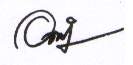 โรงเรียนบ้านกล้อทอ   มกราคม ๒๕๕๙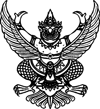 ประกาศโรงเรียนบ้านกล้อทอเรื่อง ประกวดราคาจ้างก่อสร้างอาคารเรียนแบบ ๓๑๘ ล /๕๕-ข ( เขตแผ่นดินไหว ) โดยวิธีประกวดราคาอิเล็กทรอนิกส์ (e-bidding)
                 โรงเรียนบ้านกล้อทอ มีความประสงค์ ประกวดราคาจ้างก่อสร้างอาคารเรียนแบบ ๓๑๘ ล /๕๕-ข ( เขตแผ่นดินไหว ) โดยวิธีประกวดราคาอิเล็กทรอนิกส์ (e-bidding) ราคากลางของงานก่อสร้างในการประกวดราคาครั้งนี้เป็นเงินทั้งสิ้น ๒๗,๐๒๐,๐๐๐.๐๐ บาท (ยี่สิบเจ็ดล้านสองหมื่นบาทถ้วน)                 ผู้มีสิทธิเสนอราคาจะต้องมีคุณสมบัติ ดังต่อไปนี้                 ผู้มีสิทธิเสนอราคาจะต้องมีคุณสมบัติ ดังต่อไปนี้                 ๑. เป็นนิติบุคคลผู้มีอาชีพรับจ้างงานที่ประกวดราคาจ้างโดยประกวดราคาอิเล็กทรอนิกส์ดังกล่าว ซึ่งมีผลงานก่อสร้างประเภทเดียวกัน ในวงเงินไม่น้อยกว่า ๕,๗๐๙,๗๗๕.๐๐ บาท                 ๑. เป็นนิติบุคคลผู้มีอาชีพรับจ้างงานที่ประกวดราคาจ้างโดยประกวดราคาอิเล็กทรอนิกส์ดังกล่าว ซึ่งมีผลงานก่อสร้างประเภทเดียวกัน ในวงเงินไม่น้อยกว่า ๕,๗๐๙,๗๗๕.๐๐ บาท                 ๒. ไม่เป็นผู้ที่ถูกระบุชื่อไว้ในบัญชีรายชื่อผู้ทิ้งงานของทางราชการ และได้แจ้งเวียนชื่อแล้ว                 ๒. ไม่เป็นผู้ที่ถูกระบุชื่อไว้ในบัญชีรายชื่อผู้ทิ้งงานของทางราชการ และได้แจ้งเวียนชื่อแล้ว                 ๓. ไม่เป็นผู้มีผลประโยชน์ร่วมกันกับผู้ยื่นข้อเสนอราคารายอื่นที่เข้ายื่นข้อเสนอให้แก่โรงเรียนบ้านกล้อทอ ณ วันประกาศประกวดราคาอิเล็กทรอนิกส์ หรือไม่เป็นผู้กระทำการอันเป็นการขัดขวางการแข่งขันราคาอย่างเป็นธรรมในการประกวดราคาอิเล็กทรอนิกส์ครั้งนี้                 ๓. ไม่เป็นผู้มีผลประโยชน์ร่วมกันกับผู้ยื่นข้อเสนอราคารายอื่นที่เข้ายื่นข้อเสนอให้แก่โรงเรียนบ้านกล้อทอ ณ วันประกาศประกวดราคาอิเล็กทรอนิกส์ หรือไม่เป็นผู้กระทำการอันเป็นการขัดขวางการแข่งขันราคาอย่างเป็นธรรมในการประกวดราคาอิเล็กทรอนิกส์ครั้งนี้                 ๔. ไม่เป็นผู้ได้รับเอกสิทธิ์หรือความคุ้มกัน ซึ่งอาจปฏิเสธไม่ยอมขึ้นศาลไทย เว้นแต่รัฐบาลของผู้เสนอราคาได้มีคำสั่งให้สละสิทธิ์ความคุ้มกันเช่นว่านั้น                 ๔. ไม่เป็นผู้ได้รับเอกสิทธิ์หรือความคุ้มกัน ซึ่งอาจปฏิเสธไม่ยอมขึ้นศาลไทย เว้นแต่รัฐบาลของผู้เสนอราคาได้มีคำสั่งให้สละสิทธิ์ความคุ้มกันเช่นว่านั้น                 ๕. ผู้เสนอราคาต้องไม่เป็นผู้ที่ถูกประเมินสิทธิผู้เสนอราคาในสถานะที่ห้ามเข้าเสนอราคาและห้ามทำสัญญาตามที่ กวพ. กำหนด                 ๕. ผู้เสนอราคาต้องไม่เป็นผู้ที่ถูกประเมินสิทธิผู้เสนอราคาในสถานะที่ห้ามเข้าเสนอราคาและห้ามทำสัญญาตามที่ กวพ. กำหนด                 ๖. บุคคลหรือนิติบุคคลที่จะเข้าเป็นคู่สัญญาต้องไม่อยู่ในฐานะเป็นผู้ไม่แสดงบัญชีรายรับรายจ่าย หรือแสดงบัญชีรายรับรายจ่ายไม่ถูกต้องครบถ้วนในสาระสำคัญ                 ๖. บุคคลหรือนิติบุคคลที่จะเข้าเป็นคู่สัญญาต้องไม่อยู่ในฐานะเป็นผู้ไม่แสดงบัญชีรายรับรายจ่าย หรือแสดงบัญชีรายรับรายจ่ายไม่ถูกต้องครบถ้วนในสาระสำคัญ                 ๗.บุคคลหรือนิติบุคคลที่จะเข้าเป็นคู่สัญญากับหน่วยงานภาครัฐ ซึ่งได้ดำเนินการจัดซื้อจัดจ้างด้วยระบบอิเล็กทรอนิกส์ (e-Government Procurement : e-GP) ต้องลงทะเบียนในระบบอิเล็กทรอนิกส์ของกรมบัญชีกลางที่เว็บไซต์ศูนย์ข้อมูลจัดซื้อจัดจ้างภาครัฐ                 ๗.บุคคลหรือนิติบุคคลที่จะเข้าเป็นคู่สัญญากับหน่วยงานภาครัฐ ซึ่งได้ดำเนินการจัดซื้อจัดจ้างด้วยระบบอิเล็กทรอนิกส์ (e-Government Procurement : e-GP) ต้องลงทะเบียนในระบบอิเล็กทรอนิกส์ของกรมบัญชีกลางที่เว็บไซต์ศูนย์ข้อมูลจัดซื้อจัดจ้างภาครัฐ                 ๘. คู่สัญญาต้องรับและจ่ายเงินผ่านบัญชีธนาคาร เว้นแต่การจ่ายเงินแต่ละครั้งซึ่งมีมูลค่าไม่เกิน สามหมื่นบาทคู่สัญญาอาจจ่ายเป็นเงินสดก็ได้                 ๘. คู่สัญญาต้องรับและจ่ายเงินผ่านบัญชีธนาคาร เว้นแต่การจ่ายเงินแต่ละครั้งซึ่งมีมูลค่าไม่เกิน สามหมื่นบาทคู่สัญญาอาจจ่ายเป็นเงินสดก็ได้
                 กำหนดยื่นข้อเสนอและเสนอราคาทางระบบจัดซื้อจัดจ้างภาครัฐด้วยอิเล็กทรอนิกส์ ในวันที่........................ ตั้งแต่เวลา ........................ น. ถึง ........................ น.
                 กำหนดยื่นข้อเสนอและเสนอราคาทางระบบจัดซื้อจัดจ้างภาครัฐด้วยอิเล็กทรอนิกส์ ในวันที่........................ ตั้งแต่เวลา ........................ น. ถึง ........................ น.                 ผู้สนใจสามารถขอรับเอกสารประกวดราคาอิเล็กทรอนิกส์โดยดาวน์โหลดเอกสารทางระบบจัดซื้อจัดจ้างภาครัฐด้วยอิเล็กทรอนิกส์ก่อนการเสนอราคา ในวันที่ ........................ ถึงวันที่ ........................ ดูรายละเอียดได้ที่เว็บไซต์ www.takesa2.go.th หรือ www.gprocurement.go.th หรือสอบถามทางโทรศัพท์หมายเลข๐๕๕๕๖๐๑๕๖, ๐๘๑๙๖๒๘๗๕๔,๐๙๐๔๕๓๐๖๑๓ ในวันและเวลาราชการ
                  ผู้สนใจสามารถขอรับเอกสารประกวดราคาอิเล็กทรอนิกส์โดยดาวน์โหลดเอกสารทางระบบจัดซื้อจัดจ้างภาครัฐด้วยอิเล็กทรอนิกส์ก่อนการเสนอราคา ในวันที่ ........................ ถึงวันที่ ........................ ดูรายละเอียดได้ที่เว็บไซต์ www.takesa2.go.th หรือ www.gprocurement.go.th หรือสอบถามทางโทรศัพท์หมายเลข๐๕๕๕๖๐๑๕๖, ๐๘๑๙๖๒๘๗๕๔,๐๙๐๔๕๓๐๖๑๓ ในวันและเวลาราชการ
 